Medellín, 7 de junio de 2018Tópicos. Revista de FilosofíaUniversidad Panamericana Cordial saludo, A continuación, enviamos para su revisión el manuscrito del artículo intitulado ¿Existe una ética médica en Georges Canguilhem? Este texto es uno de los productos derivados del proyecto de investigación La ética médica en el racionalismo vitalista de Georges Canguilhem iniciado en el 2016 y respaldado institucionalmente por la Facultad de Medicina de la Universidad Cooperativa de Colombia. Por tratarse de un resultado alusivo a la filosofía de la medicina, tema que no sólo preocupa a los médicos sino a cualquier ciudadano de nuestras sociedades “medicalizadas”, creemos que los problemas allí expuestos hacen parte perfectamente de la sección alusiva a Filosofía del espacio público.Atentamente,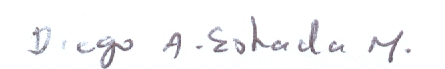 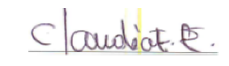 Diego Alejandro Estrada Mesa				Claudia Elena Espinal CorreaLos autoresDiego Alejandro Estrada MesaCandidato a Doctor en Filosofía de la Universidad Pontifica Bolivariana y Magister en filosofía de la misma Universidad. Politólogo de la Universidad Nacional de Colombia. Profesor-Investigador de la Universidad Cooperativa de Colombia. Correo electrónico: diego.estrada@campusucc.edu.co Claudia Elena Espinal Correa. Candidata a Magister en Gestión e innovación tecnológica de la Universidad Pontificia Bolivariana. Especialista en gerencia de la Calidad y Auditoria en Salud de la Universidad Cooperativa de Colombia. Bióloga de la Universidad de Antioquia. Líder funcional Rizoma. Dirección nacional de innovaciones y tecnologías educativas en la Universidad Cooperativa de Colombia. Correo electrónico: claudia.espinal@ucc.edu.co  